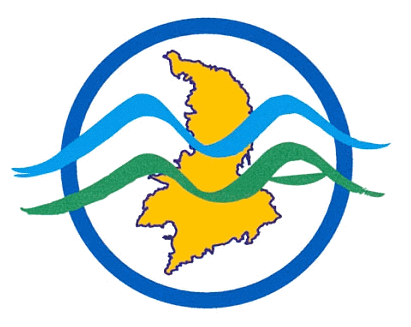 Ο ΠΡΟΕΔΡΟΣ ΤΗΣ ΕΠΙΤΡΟΠΗΣ ΠΟΙΟΤΗΤΑΣ ΖΩΗΣΝΙΚΟΛΑΟΣ ΦΩΤΕΙΝΙΑΣEΛΛΗΝΙΚΗ ΔΗΜΟΚΡΑΤΙΑEΛΛΗΝΙΚΗ ΔΗΜΟΚΡΑΤΙΑΠΙΝΑΚΑΣ  Ερμούπολη  24/10/2024Ερμούπολη  24/10/2024ΔΗΜΟΣ ΣΥΡΟΥ-ΕΡΜΟΥΠΟΛΗΣΔΗΜΟΣ ΣΥΡΟΥ-ΕΡΜΟΥΠΟΛΗΣΘΕΜΑΤΩΝ ΗΜΕΡΗΣΙΑΣ ΔΙΑΤΑΞΗΣΕΠΙΤΡΟΠΗ ΠΟΙΟΤΗΤΑΣ ΖΩΗΣΕΠΙΤΡΟΠΗ ΠΟΙΟΤΗΤΑΣ ΖΩΗΣ23/10/2023                                   ΣΥΝΕΔΡΙΑΣΗ  19                                   ΣΥΝΕΔΡΙΑΣΗ  19ΘΕΜΑΠΕΡΙΛΗΨΗ ΘΕΜΑΤΩΝΠΕΡΙΛΗΨΗ ΘΕΜΑΤΩΝΠΕΡΙΛΗΨΗ ΘΕΜΑΤΩΝΑΡ. ΑΠΟΦΕΗΔ1οΈγκριση παραχώρησης της πλατείας Μιαούλη στον Σύλλογο Καρκινοπαθών και φίλων Κυκλάδων για την πραγματοποίηση της διοργάνωσης "Περπάτημα Ζωής".Ομόφωνα η παραχώρηση της πλατείας Μιαούλη στον Σύλλογο Καρκινοπαθών και φίλων Κυκλάδων για την πραγματοποίηση της διοργάνωσης "Περπάτημα Ζωής".Έγκριση παραχώρησης της πλατείας Μιαούλη στον Σύλλογο Καρκινοπαθών και φίλων Κυκλάδων για την πραγματοποίηση της διοργάνωσης "Περπάτημα Ζωής".Ομόφωνα η παραχώρηση της πλατείας Μιαούλη στον Σύλλογο Καρκινοπαθών και φίλων Κυκλάδων για την πραγματοποίηση της διοργάνωσης "Περπάτημα Ζωής".Έγκριση παραχώρησης της πλατείας Μιαούλη στον Σύλλογο Καρκινοπαθών και φίλων Κυκλάδων για την πραγματοποίηση της διοργάνωσης "Περπάτημα Ζωής".Ομόφωνα η παραχώρηση της πλατείας Μιαούλη στον Σύλλογο Καρκινοπαθών και φίλων Κυκλάδων για την πραγματοποίηση της διοργάνωσης "Περπάτημα Ζωής".551οΈγκριση παραχώρησης της πλατείας Μιαούλη στην εταιρία Progame AE  για την πραγματοποίηση της διοργάνωσης του τουρνουά AegeanBall Festival 2024.Ομόφωνα η παραχώρηση της πλατείας Μιαούλη στην εταιρία Progame AE  για την πραγματοποίηση της διοργάνωσης του τουρνουά AegeanBall Festival 2024.Έγκριση παραχώρησης της πλατείας Μιαούλη στην εταιρία Progame AE  για την πραγματοποίηση της διοργάνωσης του τουρνουά AegeanBall Festival 2024.Ομόφωνα η παραχώρηση της πλατείας Μιαούλη στην εταιρία Progame AE  για την πραγματοποίηση της διοργάνωσης του τουρνουά AegeanBall Festival 2024.Έγκριση παραχώρησης της πλατείας Μιαούλη στην εταιρία Progame AE  για την πραγματοποίηση της διοργάνωσης του τουρνουά AegeanBall Festival 2024.Ομόφωνα η παραχώρηση της πλατείας Μιαούλη στην εταιρία Progame AE  για την πραγματοποίηση της διοργάνωσης του τουρνουά AegeanBall Festival 2024.562οΈγκριση παραχώρησης της πλατείας Μιαούλη στην Ένωση Ποδοσφαιρικών Σωματείων Κυκλάδων για την συνδιοργάνωση του Αναπτυξιακού Τουρνουά ποδοσφαίρου Κ-10.Ομόφωνα η παραχώρηση της πλατείας Μιαούλη στην Ένωση Ποδοσφαιρικών Σωματείων Κυκλάδων για την συνδιοργάνωση του Αναπτυξιακού Τουρνουά ποδοσφαίρου Κ-10.Έγκριση παραχώρησης της πλατείας Μιαούλη στην Ένωση Ποδοσφαιρικών Σωματείων Κυκλάδων για την συνδιοργάνωση του Αναπτυξιακού Τουρνουά ποδοσφαίρου Κ-10.Ομόφωνα η παραχώρηση της πλατείας Μιαούλη στην Ένωση Ποδοσφαιρικών Σωματείων Κυκλάδων για την συνδιοργάνωση του Αναπτυξιακού Τουρνουά ποδοσφαίρου Κ-10.Έγκριση παραχώρησης της πλατείας Μιαούλη στην Ένωση Ποδοσφαιρικών Σωματείων Κυκλάδων για την συνδιοργάνωση του Αναπτυξιακού Τουρνουά ποδοσφαίρου Κ-10.Ομόφωνα η παραχώρηση της πλατείας Μιαούλη στην Ένωση Ποδοσφαιρικών Σωματείων Κυκλάδων για την συνδιοργάνωση του Αναπτυξιακού Τουρνουά ποδοσφαίρου Κ-10.573οΈγκριση παραχώρησης του αλσυλλίου που βρίσκεται πλησίον του Μ.Ν. Μεταμορφώσεως του Σωτήρος & της πλατείας Μιαούλη στον Λαογραφικό – Χορευτικό Όμιλο "Η ΣΟΦΙΑ ΤΗΣ ΠΑΡΑΔΟΣΗΣ " για την πραγματοποίηση του 6ου Φεστιβάλ παραδοσιακών χορών για νέους και ενήλικες «συριανοπατω».Ομόφωνα η παραχώρηση του αλσυλλίου που βρίσκεται πλησίον του Μ.Ν. Μεταμορφώσεως του Σωτήρος & της πλατείας Μιαούλη στον Λαογραφικό – Χορευτικό Όμιλο "Η ΣΟΦΙΑ ΤΗΣ ΠΑΡΑΔΟΣΗΣ " για την πραγματοποίηση του 6ου Φεστιβάλ παραδοσιακών χορών για νέους και ενήλικες «συριανοπατω».Έγκριση παραχώρησης του αλσυλλίου που βρίσκεται πλησίον του Μ.Ν. Μεταμορφώσεως του Σωτήρος & της πλατείας Μιαούλη στον Λαογραφικό – Χορευτικό Όμιλο "Η ΣΟΦΙΑ ΤΗΣ ΠΑΡΑΔΟΣΗΣ " για την πραγματοποίηση του 6ου Φεστιβάλ παραδοσιακών χορών για νέους και ενήλικες «συριανοπατω».Ομόφωνα η παραχώρηση του αλσυλλίου που βρίσκεται πλησίον του Μ.Ν. Μεταμορφώσεως του Σωτήρος & της πλατείας Μιαούλη στον Λαογραφικό – Χορευτικό Όμιλο "Η ΣΟΦΙΑ ΤΗΣ ΠΑΡΑΔΟΣΗΣ " για την πραγματοποίηση του 6ου Φεστιβάλ παραδοσιακών χορών για νέους και ενήλικες «συριανοπατω».Έγκριση παραχώρησης του αλσυλλίου που βρίσκεται πλησίον του Μ.Ν. Μεταμορφώσεως του Σωτήρος & της πλατείας Μιαούλη στον Λαογραφικό – Χορευτικό Όμιλο "Η ΣΟΦΙΑ ΤΗΣ ΠΑΡΑΔΟΣΗΣ " για την πραγματοποίηση του 6ου Φεστιβάλ παραδοσιακών χορών για νέους και ενήλικες «συριανοπατω».Ομόφωνα η παραχώρηση του αλσυλλίου που βρίσκεται πλησίον του Μ.Ν. Μεταμορφώσεως του Σωτήρος & της πλατείας Μιαούλη στον Λαογραφικό – Χορευτικό Όμιλο "Η ΣΟΦΙΑ ΤΗΣ ΠΑΡΑΔΟΣΗΣ " για την πραγματοποίηση του 6ου Φεστιβάλ παραδοσιακών χορών για νέους και ενήλικες «συριανοπατω».58